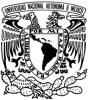 UNIVERSIDAD NACIONAL AUTÓNOMA DE MÉXICO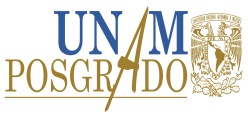 PROGRAMA DE MAESTRIA Y DOCTORADO EN  ESTUDIOS MESOAMERICANOSFACULTAD DE FILOSOFÍA Y LETRASINSTITUTO DE INVESTIGACIONES FILOLÓGICASPrograma de actividad académicaUNIVERSIDAD NACIONAL AUTÓNOMA DE MÉXICOPROGRAMA DE MAESTRIA Y DOCTORADO EN  ESTUDIOS MESOAMERICANOSFACULTAD DE FILOSOFÍA Y LETRASINSTITUTO DE INVESTIGACIONES FILOLÓGICASPrograma de actividad académicaUNIVERSIDAD NACIONAL AUTÓNOMA DE MÉXICOPROGRAMA DE MAESTRIA Y DOCTORADO EN  ESTUDIOS MESOAMERICANOSFACULTAD DE FILOSOFÍA Y LETRASINSTITUTO DE INVESTIGACIONES FILOLÓGICASPrograma de actividad académicaUNIVERSIDAD NACIONAL AUTÓNOMA DE MÉXICOPROGRAMA DE MAESTRIA Y DOCTORADO EN  ESTUDIOS MESOAMERICANOSFACULTAD DE FILOSOFÍA Y LETRASINSTITUTO DE INVESTIGACIONES FILOLÓGICASPrograma de actividad académicaUNIVERSIDAD NACIONAL AUTÓNOMA DE MÉXICOPROGRAMA DE MAESTRIA Y DOCTORADO EN  ESTUDIOS MESOAMERICANOSFACULTAD DE FILOSOFÍA Y LETRASINSTITUTO DE INVESTIGACIONES FILOLÓGICASPrograma de actividad académicaUNIVERSIDAD NACIONAL AUTÓNOMA DE MÉXICOPROGRAMA DE MAESTRIA Y DOCTORADO EN  ESTUDIOS MESOAMERICANOSFACULTAD DE FILOSOFÍA Y LETRASINSTITUTO DE INVESTIGACIONES FILOLÓGICASPrograma de actividad académicaUNIVERSIDAD NACIONAL AUTÓNOMA DE MÉXICOPROGRAMA DE MAESTRIA Y DOCTORADO EN  ESTUDIOS MESOAMERICANOSFACULTAD DE FILOSOFÍA Y LETRASINSTITUTO DE INVESTIGACIONES FILOLÓGICASPrograma de actividad académicaDenominación:  Seminario de Metodología –Lengua Maya IIDenominación:  Seminario de Metodología –Lengua Maya IIDenominación:  Seminario de Metodología –Lengua Maya IIDenominación:  Seminario de Metodología –Lengua Maya IIDenominación:  Seminario de Metodología –Lengua Maya IIDenominación:  Seminario de Metodología –Lengua Maya IIDenominación:  Seminario de Metodología –Lengua Maya IIClave: 67863Semestre:2017-2Campo de conocimiento: Estudios mesoamericanosCampo de conocimiento: Estudios mesoamericanosCampo de conocimiento: Estudios mesoamericanosCampo de conocimiento: Estudios mesoamericanosNo. de créditos: 8 Carácter: Obligatoria (  ) Optativa ( X )    de elección  ( X )Carácter: Obligatoria (  ) Optativa ( X )    de elección  ( X )Carácter: Obligatoria (  ) Optativa ( X )    de elección  ( X )HorasHorasHoras por semana: Horas al semestreTipo: Seminario de Metodología Tipo: Seminario de Metodología Tipo: Seminario de Metodología Teoría:Práctica:464Tipo: Seminario de Metodología Tipo: Seminario de Metodología Tipo: Seminario de Metodología 22464Modalidad: Seminario de MetodologíaModalidad: Seminario de MetodologíaModalidad: Seminario de MetodologíaDuración del programa: SemestralDuración del programa: SemestralDuración del programa: SemestralDuración del programa: SemestralSeriación:       No (  )         Si (  )         Obligatoria (     )      Indicativa (  )Actividad académica subsecuente: Seminario de Metodología – Lengua Maya IIIActividad académica antecedente: Seminario de Metodología – Lengua Maya IIObjetivos generales: Introducir a los alumnos en el conocimiento de la gramática básica. Principalmente el complejo verbal. Objetivos específicos: Se hace énfasis en el conocimiento de la estructura de la lengua pero sobre todo de su uso. Al final del curso los estudiantes podrán presentarse a sí mismos y entender este tipo de presentaciones de su interlocutor.Índice temáticoÍndice temáticoÍndice temáticoÍndice temáticoÍndice temáticoUnidadTema HorasHorasHorasUnidadTema TeóricasTeóricasPrácticasEl sintagma verbalAspecto incompletivo/ imperfectiva (repaso más otros marcadores Aspectuales)Forma completiva/ perfectiva (repaso)ModosParticipioSubjuntivo, ImperativosPregunta, Negación (repaso y aplicación a nuevos temas)Formas pasivasNOTAS:Total de horas:Total de horas:Suma total de horas:Suma total de horas:Índice temáticoÍndice temáticoÍndice temáticoÍndice temáticoÍndice temáticoUnidadTema y subtemasHorasHorasHorasUnidadTema y subtemasTeóricasTeóricasPrácticasEl sintagma verbal5Se verán cuáles son los elementos que conforman el sintagma verbal, sus marcas y orden específicos: 522Conjunto Verbal, Juego Erg., raíz, Juego Abs., etc. 22Aspecto incompletivo (otros marcadores aspectuales)5Conjunto auxiliares, ts’o’ok, yaan, suuk, etc. TR e ITR55Forma completiva/ perfectiva (Repaso)5Transitivas (TR) e intransitivas (ITR) 22Modos5Modo subjuntivo, imperativo y oParticipio522Subjuntivos, ImperativosTransitivos, intransitivos44Pregunta, negación (repaso y aplicación a nuevas formas)Negación de sustantivos, adjetivos, negación de los aspectos ya vistos y aplicación a formas nuevas del complejo verbal.338Formas pasivas28.Transcripción de textos y audio1515NOTAS:Total de horas:Total de horas:323232Suma total de horas:Suma total de horas:646464Bibliografía básica: Glenn Ayres & Barbara Pfeiler (1996). Los verbos mayas. La conjugación en el maya yucateco moderno. Ed. Universidad Autónoma de Yucatán. Mérida Yuc. Bibliografía básica: Glenn Ayres & Barbara Pfeiler (1996). Los verbos mayas. La conjugación en el maya yucateco moderno. Ed. Universidad Autónoma de Yucatán. Mérida Yuc. Bibliografía complementaria: a) Gramática digitalizada spoken maya.  La digitalización está a cargo de los doctores John Lucy y Suzanne Gaskins de la Universidad de Chigago EUb) Ayres, Glenn y Blaha Degler Pfeiler, Barbara (1997) Los Verbos Mayas. La conjugación en el maya yucateco moderno. Bibliografía complementaria: a) Gramática digitalizada spoken maya.  La digitalización está a cargo de los doctores John Lucy y Suzanne Gaskins de la Universidad de Chigago EUb) Ayres, Glenn y Blaha Degler Pfeiler, Barbara (1997) Los Verbos Mayas. La conjugación en el maya yucateco moderno. Sugerencias didácticas: COMPLETARExposición oral		               (x)Exposición audiovisual	               (x)Ejercicios dentro de clase	               (x)Ejercicios fuera del aula	               (x)Seminarios		               (x)Lecturas obligatorias	                                (x)Trabajo de investigación	               ( )Prácticas de taller o laboratorio                  (x)Prácticas de campo	                                 (x)Otras: ____________________                 ( )Mecanismos de evaluación del aprendizaje de los alumnos: COMPLETARExámenes parciales		                   (x )Examen final escrito		                   (x)Trabajos y tareas fuera del aula	                   (x)Exposición de seminarios por los alumnos     (x)Participación en clase	                                     (x)Asistencia	                                                       ( )Seminario                                                        ( )Otras:                                                              ( )